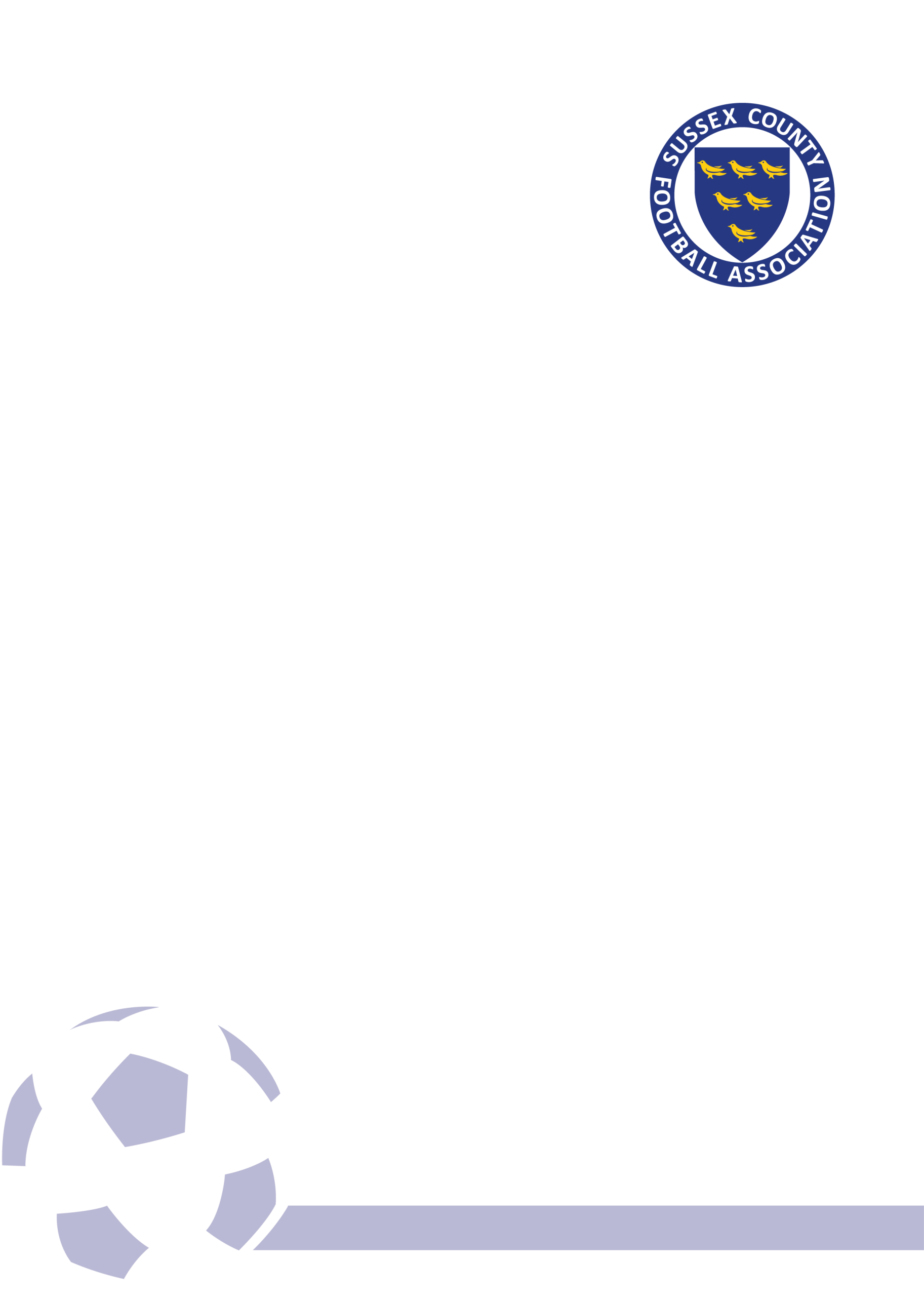 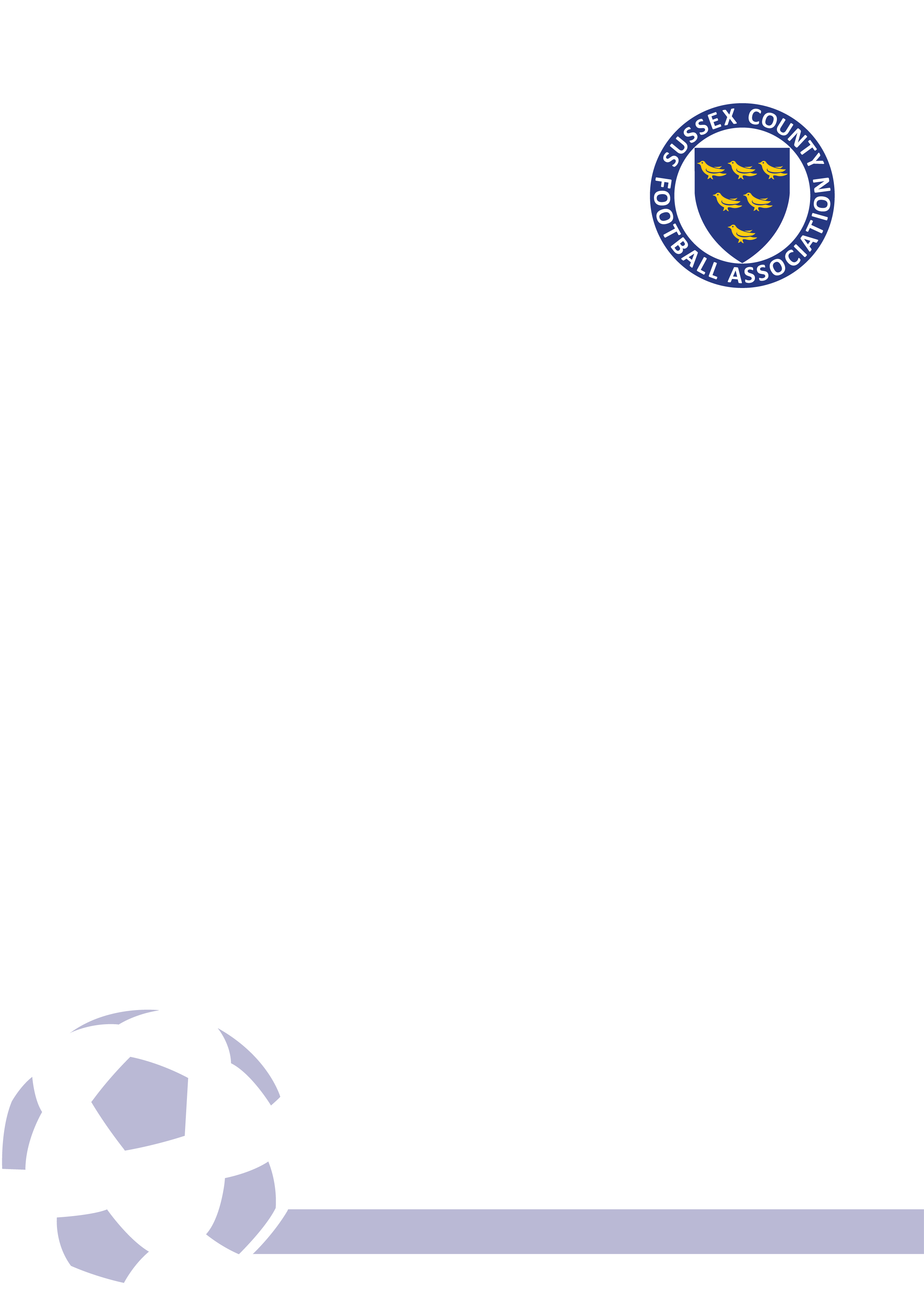 Promotion Scheme Application Form New Level 7 to 6Please read carefully and only complete the sections that relate to your Circumstances.Section 1 - Details: Section 2 - Promotion Level:- Current Level: __7___, I wish to apply for promotion to Level: ___6__.Section 3 - Requirements:Please complete the following section:Sub-Section 1 - Level 7 to 6:- I will attend the following compulsory Promotion In-Service Training Meeting:		      Monday 8th April 2019		Sussex County FA, Lancing			7:00pm to 9:45pm  If you are unable to attend the In-Service Training Meeting please state the reason below:_______________________________________________________________________________________Section 4 - Females Only:- I wish to apply for the following promotion scheme(s):						   (Please Tick)The main promotion scheme onlyThe women’s promotion pathway onlyBothSection 5 - Confirmation:Submit with your application form an application fee of £40.00 (This can be made by Card, Cheque or Cash)I confirm my application and that I have read, understood and accepted the requirements of the 2019-2020 Sussex County FA Promotion Scheme.Signed: ____________________________________________________ 	 Date: _______________________Please note this Application Form must be returned to:Referees’ DepartmentSussex County FACulver RoadLancingWest SussexBN15 9AX Before the 22rd February, applications will not be accepted in any other format.You will receive an acknowledgement for your application.SurnameForenamesAddressAddressAddressPostcodeHome Tel No.Mobile No.Email Address